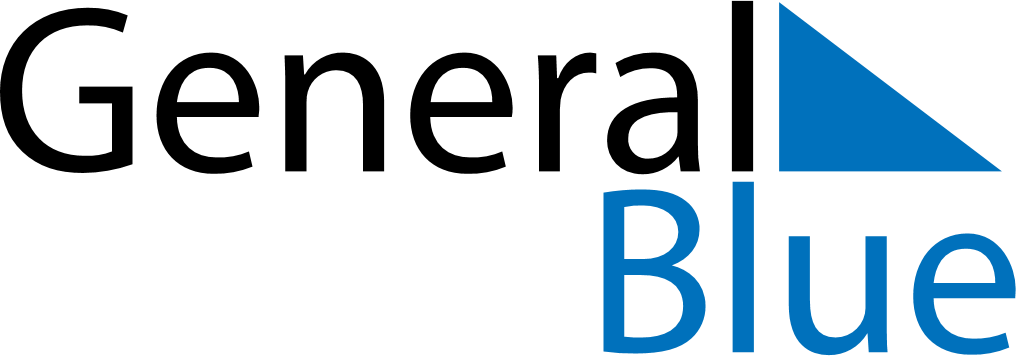 April 2024April 2024April 2024April 2024April 2024April 2024Puerto Deseado, Santa Cruz, ArgentinaPuerto Deseado, Santa Cruz, ArgentinaPuerto Deseado, Santa Cruz, ArgentinaPuerto Deseado, Santa Cruz, ArgentinaPuerto Deseado, Santa Cruz, ArgentinaPuerto Deseado, Santa Cruz, ArgentinaSunday Monday Tuesday Wednesday Thursday Friday Saturday 1 2 3 4 5 6 Sunrise: 7:42 AM Sunset: 7:11 PM Daylight: 11 hours and 28 minutes. Sunrise: 7:44 AM Sunset: 7:09 PM Daylight: 11 hours and 25 minutes. Sunrise: 7:45 AM Sunset: 7:07 PM Daylight: 11 hours and 22 minutes. Sunrise: 7:47 AM Sunset: 7:05 PM Daylight: 11 hours and 18 minutes. Sunrise: 7:48 AM Sunset: 7:03 PM Daylight: 11 hours and 15 minutes. Sunrise: 7:50 AM Sunset: 7:01 PM Daylight: 11 hours and 11 minutes. 7 8 9 10 11 12 13 Sunrise: 7:51 AM Sunset: 6:59 PM Daylight: 11 hours and 8 minutes. Sunrise: 7:52 AM Sunset: 6:57 PM Daylight: 11 hours and 5 minutes. Sunrise: 7:54 AM Sunset: 6:56 PM Daylight: 11 hours and 1 minute. Sunrise: 7:55 AM Sunset: 6:54 PM Daylight: 10 hours and 58 minutes. Sunrise: 7:57 AM Sunset: 6:52 PM Daylight: 10 hours and 55 minutes. Sunrise: 7:58 AM Sunset: 6:50 PM Daylight: 10 hours and 51 minutes. Sunrise: 7:59 AM Sunset: 6:48 PM Daylight: 10 hours and 48 minutes. 14 15 16 17 18 19 20 Sunrise: 8:01 AM Sunset: 6:46 PM Daylight: 10 hours and 45 minutes. Sunrise: 8:02 AM Sunset: 6:44 PM Daylight: 10 hours and 41 minutes. Sunrise: 8:04 AM Sunset: 6:42 PM Daylight: 10 hours and 38 minutes. Sunrise: 8:05 AM Sunset: 6:40 PM Daylight: 10 hours and 35 minutes. Sunrise: 8:06 AM Sunset: 6:38 PM Daylight: 10 hours and 32 minutes. Sunrise: 8:08 AM Sunset: 6:37 PM Daylight: 10 hours and 28 minutes. Sunrise: 8:09 AM Sunset: 6:35 PM Daylight: 10 hours and 25 minutes. 21 22 23 24 25 26 27 Sunrise: 8:11 AM Sunset: 6:33 PM Daylight: 10 hours and 22 minutes. Sunrise: 8:12 AM Sunset: 6:31 PM Daylight: 10 hours and 19 minutes. Sunrise: 8:13 AM Sunset: 6:30 PM Daylight: 10 hours and 16 minutes. Sunrise: 8:15 AM Sunset: 6:28 PM Daylight: 10 hours and 13 minutes. Sunrise: 8:16 AM Sunset: 6:26 PM Daylight: 10 hours and 9 minutes. Sunrise: 8:17 AM Sunset: 6:24 PM Daylight: 10 hours and 6 minutes. Sunrise: 8:19 AM Sunset: 6:23 PM Daylight: 10 hours and 3 minutes. 28 29 30 Sunrise: 8:20 AM Sunset: 6:21 PM Daylight: 10 hours and 0 minutes. Sunrise: 8:22 AM Sunset: 6:19 PM Daylight: 9 hours and 57 minutes. Sunrise: 8:23 AM Sunset: 6:18 PM Daylight: 9 hours and 54 minutes. 